Operativni nastavni planŠkola: Medicinska škola u RijeciZanimanje: dentalni tehničar/tehničarkaNastavni predmet: Stomatološka anatomija s gnatologijomŠkolska godina: 2018/2019.Razred: II-7Broj sati tj./god.: 2/70Nastavnik: Tatjana Lovrin, dr.med.dent.Odgojno-obrazovni ishodi učenja predmeta: Učenik će kroz ovaj strukovni predmet steći osnovne spoznaje o građi, anatomiji i fiziologiji stomatognatog sustava. Temeljem usvojenih nastavnih sadržaja učenik će razlikovati normalno anatomsko-fiziološko stanje i funkcije, od patološkoga te uočava važnost obnove stomatognatog sustava. !1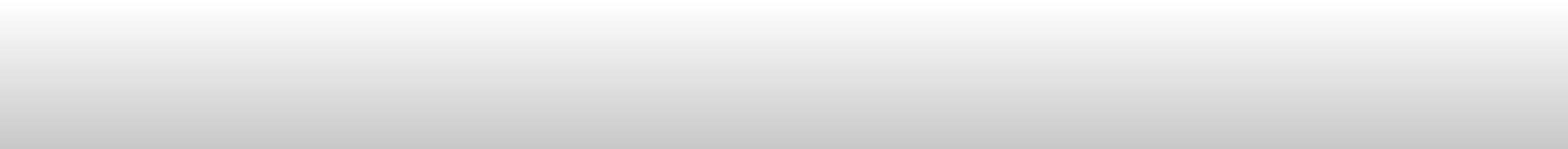 !2!3!4!5Na kraju nastavne godine održat će se evaluacija nastave od strane učenikaELEMENTI OCJENJIVANJA:USVOJENO ZNANJE –usmena i pisana provjera znanja. Poznavanje temeljnih pojmova i stručnog nazivljaPRIMJENA ZNANJA – razumijevanje pojava i procesa u zdravstvenoj struci, objašnjenje međuodnosa te uzročno-posljedičnih veza, primjena osnovnih znanja i vještina u tumačenju novih primjera i rješavanje problema, primjena etičkih i komunikacijskih načela.KRITERIJI OCJENJIVANJAOdličan (5):  samostalno i cjelovito reproducira gradivo, izdvaja bitno, povezuje sadržaje, samostalno i ispravno zaključuje.                                        Pisani rad 90 – 100% bodova.Samostalni rad: Cjelovito obrađuje zadanu temu, uredan,pregledan. Samostalno izlaže, rijetko koristi                                                    bilješke i koristi dodatnu  opremu      .                                                                                       Aktivnost: Pozorno prati, sustavno vodi bilješke, sudjeluje u diskusiji, pomaže ostalim učenicima, redovito nosi pribor  i piše domaće                                          uratke.                             Vrlo dobar(4): samostalno i cjelovito reproducira gradivo. Uz vođenje nastavnika izdvaja bitno, povezuje sadržaje i dolazi do zaključka.                                         Pisani rad 75-89 % bodova                                        Samostalni rad: Rad cjelovito obrađuje zadanu temu, češće koristi bilješke.                     Dobar (3): Samostalno i korektno reproducira gradivo.                                        Pisani rad: 60-74% bodova.                                       Samostalni rad: Rad većim dijelom obrađuje zadanu temu, učenik se uglavnom koristi bilješkama kod izlaganja.                Dovoljan(2): Uz vođenje nastavnika može objasniti osnovne pojmove.                                        Pisani rad: 50-59% bodova.                                       Samostalni rad: Rad manjim dijelom obrađuje zadanu temu, neuredan i nepregledan, učenik čita radLiteratura za nastavnika:Suvin M.: Biološki temelji – totalna protezaSuvin M.: Parcijalna protezaSuvin M.: OkluzijaGrupa autora: Stomatološki leksikon, Globus, ZagrebLapter V.: Ortodoncija za praktičaraTold: Anatomski atlasKraljević H.: Anatomija i fiziologija okluzije, Globus, ZagrebPreporuka literature za učenike prema katalogu obveznih udžbenika MZOŠNastavneKorelacija -Materijalni uvjetiNapomenaRedniNastavneKorelacija -NastavnaMaterijalni uvjetiMjestoBroj radnog(primjedbe,RedniIshodi učenja zametode iveze s drugimNastavnarada (instrumenti,izvođenjaBroj satiBroj satiBroj radnogprijedlozi,brojNaziv nastavne jediniceIshodi učenja zametode iveze s drugimsredstva irada (instrumenti,izvođenjaBroj satiBroj satitjedna (rokprijedlozi,brojNaziv nastavne jedinicenastavni predmetmetodičkinastavnimsredstva ialat, uređaj,nastavnonastavenastavetjedna (rokodnosi se nasatanastavni predmetmetodičkinastavnimpomagalaalat, uređaj,nastavnonastavenastaverealizacije)odnosi se nasataoblici radapredmetimapomagalamaterijali…)g satarealizacije)kompleks ilioblici radapredmetimamaterijali…)g satakompleks iliteme)01234567TV1011Upoznavanje s nastavnimOpisati iFrontalni,latinskiploča,demonstracijskiučionicaGovorna1planom i programomobjasnitiindividualnijezikmarker zamaterijal11provjera1planom i programomnazivlje izindividualnijezikmarker zamaterijal11provjeraOsnovna obilježja čovječjegpodručjaIploču,programskihOsnovna obilježja čovječjegpodručjagrupni radmorfologijapredlošci,sadržaja.2Zubalastomatološkegrupni radmorfologijapredlošci,11sadržaja.2Zubalaanatomije izubaradni11Logično3Osnovna obilježja čovječjeggnatologije.anatomija imodeli,1povezivanje3ZubalaRazvrstatiMetodaanatomija igrafofolije,12nastavnihRazvrstatiMetodafiziologijagrafoskop,sadržaja teDefinicija stomatološkeRazvrstatiMetodafiziologijagrafoskop,sadržaja teDefinicija stomatološkekoštane,Metodafiziologijagrafoskop,sadržaja te4anatomije s gnatologijommišićne iusmenogstručna12Logično4anatomije s gnatologijommišićne ii pismenoglaboratorijskliteratura,12povezivanjesluzničnei pismenoglaboratorijskliteratura,povezivanjeUsna šupljina podjelasluzničnei pismenoglaboratorijskliteratura,povezivanje5Usna šupljina podjelaformacije.izlaganjaa fiksnaprijenosno13teorije iprotetikaračunalo,Vježbi6Anatomske formacijeOpisatiprotetikaračunalo,1Vježbi6Anatomske formacijeOpisatiprojektor13usmenimpojedineizlaganjem.Anatomske formacijepojedineizlaganjem.7Anatomske formacijefunkcije14izlaganjem.7Anatomske formacijefunkcije14anatomskihHistološka grada zubianatomskih8Histološka grada zubiformacija i14njihov utjecajKlinička i anatomska krunanjihov utjecaj9Klinička i anatomska krunana postupak15izradeParodontizrade10Parodontprotetskog15nadomjestka.11Parodontnadomjestka.1611ParodontObjasniti16GingivaObjasniti12Gingivapojmove16okluzija,Gingivni sulcusokluzija,13Gingivni sulcusartikulacija.1714Sistematizacija gradiva iOpisati1714provjera znanjanamjenu i17usporedbuDonja čeljust – dijeloviusporedbu15Donja čeljust – dijeloviartikulatora.18NastavneKorelacija -Materijalni uvjetiNapomenaRedniNastavneKorelacija -NastavnaMaterijalni uvjetiMjestoBroj radnog(primjedbe,RedniIshodi učenja zametode iveze s drugimNastavnarada (instrumenti,izvođenjaBroj satiBroj satiBroj radnogprijedlozi,brojNaziv nastavne jediniceIshodi učenja zametode iveze s drugimsredstva irada (instrumenti,izvođenjaBroj satiBroj satitjedna (rokprijedlozi,brojNaziv nastavne jedinicenastavni predmetmetodičkinastavnimsredstva ialat, uređaj,nastavnonastavenastavetjedna (rokodnosi se nasatanastavni predmetmetodičkinastavnimpomagalaalat, uređaj,nastavnonastavenastaverealizacije)odnosi se nasataoblici radapredmetimapomagalamaterijali…)g satarealizacije)kompleks ilioblici radapredmetimamaterijali…)g satakompleks iliteme)01234567TV101116Donja čeljust – dijelovi18Anatomske formacije donje17Čeljusti19Anatomske formacije donje18Čeljusti19Anatomske formacije donje19Čeljusti11020Gornja čeljust – dijelovi11021Gornja čeljust – dijelovi111Anatomske formacije gornje22Čeljusti111Anatomske formacije gornje23Čeljusti112Anatomske formacije gornje24Čeljusti112Sistematizacija gradiva i25provjera znanja113Čeljusni zglob - građa,26funkcija i podjela113Čeljusni zglob - građa,27funkcija i podjela11428građanski odgoj114NastavneKorelacija -Materijalni uvjetiNapomenaRedniNastavneKorelacija -NastavnaMaterijalni uvjetiMjestoBroj radnog(primjedbe,RedniIshodi učenja zametode iveze s drugimNastavnarada (instrumenti,izvođenjaBroj satiBroj satiBroj radnogprijedlozi,brojNaziv nastavne jediniceIshodi učenja zametode iveze s drugimsredstva irada (instrumenti,izvođenjaBroj satiBroj satitjedna (rokprijedlozi,brojNaziv nastavne jedinicenastavni predmetmetodičkinastavnimsredstva ialat, uređaj,nastavnonastavenastavetjedna (rokodnosi se nasatanastavni predmetmetodičkinastavnimpomagalaalat, uređaj,nastavnonastavenastaverealizacije)odnosi se nasataoblici radapredmetimapomagalamaterijali…)g satarealizacije)kompleks ilioblici radapredmetimamaterijali…)g satakompleks iliteme)01234567TV101129Žvačni mišići11530Žvačni mišići11531Žvačni mišići116Sistematizacija gradiva i32provjera znanja11633Pomoćni mišići11734Pomoćni mišići11735Jezik11836Usne11837Uvod u gnatologiju11938Položaj donje čeljusti11939Položaj donje čeljusti12040Položaj donje čeljusti120Sistematizacija gradiva i41provjera znanja12142Kretnje donje čeljusti12143Kretnje donje čeljusti12244Kretnje donje čeljusti122NastavneKorelacija -Materijalni uvjetiNapomenaRedniNastavneKorelacija -NastavnaMaterijalni uvjetiMjestoBroj radnog(primjedbe,RedniIshodi učenja zametode iveze s drugimNastavnarada (instrumenti,izvođenjaBroj satiBroj satiBroj radnogprijedlozi,brojNaziv nastavne jediniceIshodi učenja zametode iveze s drugimsredstva irada (instrumenti,izvođenjaBroj satiBroj satitjedna (rokprijedlozi,brojNaziv nastavne jedinicenastavni predmetmetodičkinastavnimsredstva ialat, uređaj,nastavnonastavenastavetjedna (rokodnosi se nasatanastavni predmetmetodičkinastavnimpomagalaalat, uređaj,nastavnonastavenastaverealizacije)odnosi se nasataoblici radapredmetimapomagalamaterijali…)g satarealizacije)kompleks ilioblici radapredmetimamaterijali…)g satakompleks iliteme)01234567TV101145Kretnje donje čeljusti12346Okluzija12347Okluzija12448Okluzija12449Artikulacija12550Artikulacija12551Artikulacija12652Fiziologija fizionomije12653Promjene nakon gubitka zuba12754Promjene nakon gubitka zuba12755Boja zuba12856Abrazija12857Tripodizacija12958Okludatori12959Okludatori130Sistematizacija gradiva i60provjera znanja13061Artikulatori131NastavneKorelacija -Materijalni uvjetiNapomenaRedniNastavneKorelacija -NastavnaMaterijalni uvjetiMjestoBroj radnog(primjedbe,RedniIshodi učenja zametode iveze s drugimNastavnarada (instrumenti,izvođenjaBroj satiBroj satiBroj radnogprijedlozi,brojNaziv nastavne jediniceIshodi učenja zametode iveze s drugimsredstva irada (instrumenti,izvođenjaBroj satiBroj satitjedna (rokprijedlozi,brojNaziv nastavne jedinicenastavni predmetmetodičkinastavnimsredstva ialat, uređaj,nastavnonastavenastavetjedna (rokodnosi se nasatanastavni predmetmetodičkinastavnimpomagalaalat, uređaj,nastavnonastavenastaverealizacije)odnosi se nasataoblici radapredmetimapomagalamaterijali…)g satarealizacije)kompleks ilioblici radapredmetimamaterijali…)g satakompleks iliteme)01234567TV101162Artikulatori131Sistematizacija gradiva i63provjera znanja13264Okluzijske plohe13265Okluzijske plohe13366Okluzijske plohe13367Kefalometrijske analize13468Kefalometrijske analize134Sistematizacija gradiva i69provjera znanja13570Zaključivanje ocjena135